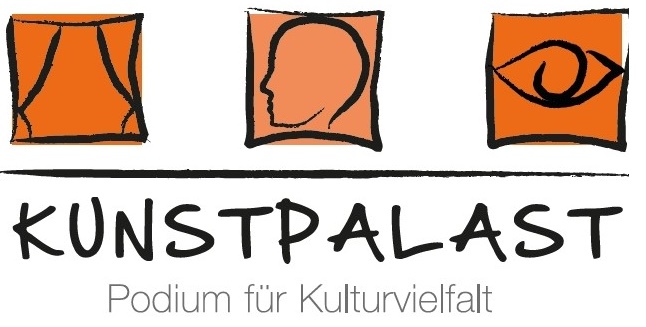                  Kunstpalast Rimbach e.V.  gemeinnütziger Verein Kirchstrasse 5   64668 Rimbach im OdenwaldHiermit unterstütze ich die Arbeit des Vereins Kunstpalast Rimbach mit einerregelmäßigen Spende einmaligen SpendeWir bitten um Dauerauftrag oder Überweisung auf unser Konto mit der IbanDE30 5095 1469 0004 1102 95  bei der Sparkasse Starkenburg.Benötigen Sie eine Spendenquittung oder wünschen Sie als Spender genannt zu werden,  bitten wir um eine kurze Mitteilung unterinfo@kunstpalast-rimbach.com.Wir bedanken uns für die Unterstützung Ihrer Arbeit!Ihr Kunstpalast-Rimbach Team